Your recent request for information is replicated below, together with our response.When people have attended in person appointments for passport renewals with HM Passport Office in Scotland during 2018 and 2019:How many people were arrested at the appointment by your force?What offences were people arrested for?What offences were charged in the outcome (regardless of any final disposal at court)?In researching your request we have searched for and reviewed any crime reports where the locus is the HM Passport Office in Milton Street, Glasgow.On that basis I can advise that between 1 January 2018 and 31 December 2019, there were no persons arrested within HM Passport Office, Glasgow.On how many occasions were your force notified prior to an appointment (regardless of whether an arrest resulted)?Again, based on crime reports where the locus is the HM Passport Office in Milton Street, Glasgow, there were no occasions where Police Scotland had been notified prior to an appointment.If you require any further assistance please contact us quoting the reference above.You can request a review of this response within the next 40 working days by email or by letter (Information Management - FOI, Police Scotland, Clyde Gateway, 2 French Street, Dalmarnock, G40 4EH).  Requests must include the reason for your dissatisfaction.If you remain dissatisfied following our review response, you can appeal to the Office of the Scottish Information Commissioner (OSIC) within 6 months - online, by email or by letter (OSIC, Kinburn Castle, Doubledykes Road, St Andrews, KY16 9DS).Following an OSIC appeal, you can appeal to the Court of Session on a point of law only. This response will be added to our Disclosure Log in seven days' time.Every effort has been taken to ensure our response is as accessible as possible. If you require this response to be provided in an alternative format, please let us know.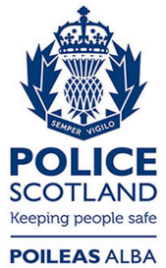 Freedom of Information ResponseOur reference:  FOI 23-0921Responded to:  27th April 2023